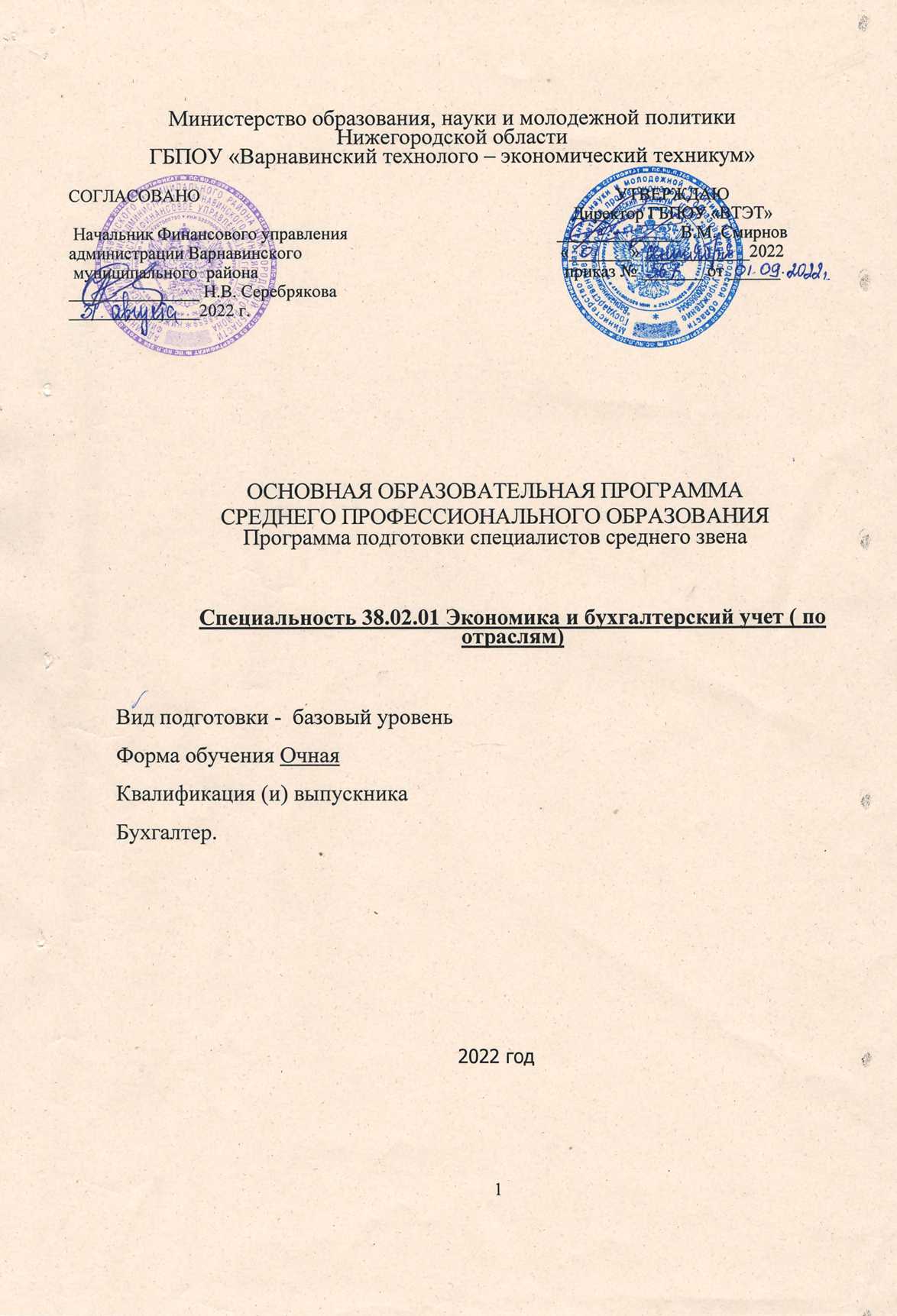 Содержание                                                                                                                            Раздел 1. Общие положения   Раздел2. Общая характеристика образовательной программыРаздел 3. Характеристика профессиональной деятельности выпускникаРаздел 4. Планируемые результаты освоения образовательной программыОбщие компетенцииПрофессиональные компетенцииЛичностные результатыРаздел 5.  Структура образовательной программыУчебный планКалендарный учебный графикРаздел 6. Условия реализации образовательной программыТребования к материально-техническому оснащению образовательной программыТребования к кадровым условиям реализации образовательной программы Расчеты нормативных затрат оказания государственных услуг по реализации образовательной программыРаздел 7. Фонды оценочных средств для проведения государственной итоговой аттестации и организация оценочных процедур по программеРаздел 8. Разработчики  основной образовательной программыГБПОУ «ВТЭТ»ПРИЛОЖЕНИЯПриложение 1.  Рабочая программа воспитания 38.02.01 Экономика и бухгалтерский учет (по отраслям). Квалификация выпускника: БухгалтерПриложение 2 Календарный план воспитательной работы   38.02.01 Экономика и бухгалтерский учет (по отраслям). Квалификация выпускника: БухгалтерПриложение 3.  Рабочие программы профессиональных модулей для базового уровня подготовки специалистов среднего звена специальности 38.02.01 Экономика и бухгалтерский учет (по отраслям). Квалификация выпускника: БухгалтерПриложение 4 Рабочие программы учебных дисциплин для базового уровня подготовки специалистов среднего звена. Квалификация выпускника: БухгалтерПриложение 5. Рабочие программы   общеобразовательных учебных дисциплин  Приложение 6.   Фонды примерных оценочных средств для проведения Государственной итоговой аттестации выпускников по специальности СПО 38.02.01 «Экономика и бухгалтерский учет (по отраслям)»Раздел 1. Общие положенияНастоящая  основная образовательная программа специальности среднего профессионального образования 38.02.01 Экономика и бухгалтерский учет (по отраслям) (далее ПООП СПО,  программа) разработана в ГБПОУ «Варнавинский технолого – экономический техникум»  на основе федерального государственного образовательного стандарта среднего профессионального образования (ФГОС СПО) по 38.02.01 Экономика и бухгалтерский учет (по отраслям), утвержденного Приказом Министерства образования и науки Российской Федерации от 05.02.18г. № 69.ПООП СПО определяет объем и содержание среднего профессионального образования по 38.02.01 Экономика и бухгалтерский учет, планируемые результаты освоения образовательной программы, примерные условия образовательной деятельности.Образовательная программа, реализуемая на базе основного общего образования, разрабатывается образовательной организацией на основе требований федерального государственного образовательного стандарта среднего общего образования и ФГОС СПО с учетом получаемой специальности и настоящей ПООП СПО.Нормативные основания для разработки ПООП СПО:Федеральный закон от 29 декабря 2012 г. №273-ФЗ «Об образовании в Российской Федерации»;Приказ Минобрнауки России от 28 мая 2014 г. № 594 «Об утверждении Порядка разработки примерных основных образовательных программ, проведения их экспертизы и ведения реестра примерных основных образовательных программ»;Приказ Минобрнауки России от 05.02.2018 № 69 «Об утверждении федерального государственного образовательного стандарта среднего профессионального образования по профессии код, наименование» (зарегистрирован Министерством юстиции Российской Федерации 26 февраля2018г., регистрационный №50137);Приказ Минобрнауки России от 14 июня 2013 г. № 464 «Об утвержденииПорядка организации и осуществления образовательной деятельности по образовательным программам среднего профессионального образования» (зарегистрирован Министерством юстиции Российской Федерации 30 июля 2013 г., регистрационный №	29200) (далее - Порядок организации образовательнойдеятельности);Приказ Минобрнауки России от 16 августа 2013 г. № 968 «Об утверждении Порядка проведения государственной итоговой аттестации по образовательным программам среднего профессионального образования» (зарегистрирован Министерством юстиции Российской Федерации 1 ноября 2013 г., регистрационный №30306);Приказ Минобрнауки России от 18 апреля 2013 г. № 291 «Об утверждении Положения о практике обучающихся, осваивающих основные профессиональные образовательные программы среднего профессионального образования» (зарегистрирован Министерством юстиции Российской Федерации 14 июня 2013 г., регистрационный № 28785);Профессиональный	стандарт "Бухгалтер",	утвержден	приказомМинистерства труда и социальной защиты Российской Федерации от 22 декабря 2014 г. N 1061н (зарегистрирован Министерством юстиции Российской Федерации 23 января 2015 г., регистрационный N 35697);Профессиональный	стандарт "Специалист по	внутреннему	контролю(внутренний контролер)", утвержден приказом Министерства труда и социальной защиты Российской Федерации	от 22 апреля 2015 г. N	236н (зарегистрированМинистерством юстиции Российской Федерации 13 мая 2015 г., регистрационный N 37271);Профессиональный стандарт "Аудитор",	утвержден	приказомМинистерства труда и социальной защиты Российской Федерации от 19 октября 2015 г. N 728н (зарегистрирован Министерством юстиции Российской Федерации 23 ноября 2015 г., регистрационный N 39802).Перечень сокращений, используемых в тексте ПООП:ФГОС СПО - Федеральный государственный образовательный стандарт среднего профессионального образования;ПООП - примерная основная образовательная программа;МДК - междисциплинарный курсПМ - профессиональный модульОК - общие компетенции;ПК - профессиональные компетенции;Цикл ОГСЭ - Общий гуманитарный и социально-экономический цикл;Цикл ЕН- Математический и общий естественнонаучный цикл.Раздел 2. Общая характеристика образовательной программы среднего профессионального образованияКвалификации, присваиваемые выпускникам образовательной программы:Бухгалтер,Формы получения образования: допускается только в профессиональной образовательной организации или образовательной организации высшего образования.Формы обучения: очная.Образовательная программа с присвоением квалификацииБухгалтерОбъем и сроки получения среднего профессионального образования на базе основного общего образования с одновременным получением среднего общего образования: 4464 часа.Сроки получения среднего профессионального образования по образовательной программе, реализуемой на базе основного общего образования с одновременным получением среднего общего образования 2 года 10 месяцев.Раздел 3. Характеристика профессиональной деятельности выпускникаОбласть профессиональной деятельности выпускников Финансы и экономика.Соответствие профессиональных модулей присваиваемым квалификациямПриказ Министерства труда и социальной защиты Российской Федерации от 29 сентября 2014 г. № 667н «О реестре профессиональных стандартов (перечне видов профессиональной деятельности)» (зарегистрирован Министерством юстиции Российской Федерации 19 ноября 2014 г., регистрационный № 34779). 4. Планируемые результаты освоения образовательной программы  4.1. Общие компетенции4.2  Профессиональные компетенции 4.3 Соотнесение выбранного сочетания квалификаций в рамках специальности СПО и осваиваемых модулей:4.4. Трудоемкость ООППо результатам обучения выпускнику присваивается квалификация Бухгалтер и профессия служащего 23369 Кассир.Раздел 5. СТРУКТУРА ОБРАЗОВАТЕЛЬНОЙ ПРОГРАММЫДля реализации ООП по специальности 38.02.01 Экономика и бухгалтерский учет (по отраслям) в техникуме разработана следующая учебно-планирующая документация:Учебный план по специальности 38.02.01 Экономика и бухгалтерский учет (по отраслям)Учебный план ООП СПО по специальности определяет такие качественные и количественные характеристики как:Объемные параметры учебной нагрузки в целом, по годам обучения и по семестрам;Перечень учебных дисциплин, профессиональных модулей и их составных элементов (междисциплинарных курсов, учебной и производственной практик);Последовательность изучения учебных дисциплин и профессиональных модулей;Виды занятий во взаимодействии с преподавателем и самостоятельной работы;Распределение различных форм промежуточной аттестации по годам обучения и по семестрам;Объемные показатели подготовки и проведения государственной (итоговой) аттестации.Максимальный объем учебной нагрузки обучающихся составляет 36 академических часа в неделю, включая все виды аудиторной и внеаудиторной учебной работы.Самостоятельная работа организуется в форме выполнения, междисциплинарных проектов, курсовых проектов, подготовки рефератов, самостоятельного изучения отдельных дидактических единиц и т.п.Учебный план по специальности 38.02.01 Экономика и бухгалтерский учет (по отраслям) предусматривает изучение общеобразовательного, общего гуманитарного социально-экономического, математического и общего естественнонаучного, общепрофессионального и профессионального учебных циклов.Учебные циклы: ОУП, ОГСЭ и ЕН состоят из учебных дисциплин.Профессиональный учебный цикл состоит из общепрофессиональных дисциплин и профессиональных модулей в соответствии с видами деятельности. В состав профессионального модуля входит один или несколько междисциплинарных курсов. При освоении обучающимися профессиональных модулей проводятся учебная и производственная практика (по профилю специальности).Обязательная часть общего гуманитарного и социально-экономического учебного цикла ППССЗ базовой подготовки предусмотрено изучение следующих обязательных дисциплин: "Основы философии", "История", "Иностранный язык в профессиональной деятельности", "Физическая культура", «Психология общения».В обязательную часть профессионального учебного цикла ППССЗ входит изучение дисциплины "Безопасность жизнедеятельности". Объем часов на дисциплину "Безопасность жизнедеятельности" составляет 68 часов, из них на освоение основ военной службы - 48 часов (для девушек медицинская подготовка).Обязательная часть основной профессиональной образовательной программы по циклам составляет 70% от общего объема времени, отведенного на их освоение. Вариативная часть составляет 30% и распределена по согласованию с работодателями по дисциплинам общепрофессионального цикла и профессиональным модулям в соответствии с запросами регионального рынка труда и возможностями продолжения образования.Календарный учебный графикВ календарном учебном графике указана последовательность реализации учебных дисциплин и профессиональных модулей ООП по специальности 38.02.01 Экономика и бухгалтерский учет (по отраслям), включая теоретическое обучение, практики, промежуточные и итоговую аттестации, каникулы.Календарный учебный график, составляется ежегодно.Рабочие программы дисциплин и профессиональных модулейРабочие программы дисциплин и профессиональных модулей разработаны преподавателями в соответствие с Положением по разработке рабочих программ учебных дисциплин и профессиональных модулей. Все программы прошли внутреннюю экспертизу методической службой на соответствие требованиям ФГОС, рассмотрены на заседания цикловых методических комиссий, а дисциплины и профессиональные модули профессионального цикла проверены и согласованы с работодателем.Перечень рабочих программ дисциплин и профессиональных модулей представлен в таблице.	5.4 Программы практикРабочие программы учебной и производственной практики по специальности38.02.01 Экономика и бухгалтерский учет (по отраслям) разрабатываются преподавателями дисциплин профессионального цикла на основании требований ФГОС и программ профессиональных модулей в части формирования общих и профессиональных компетенций выпускника по специальности и определяют содержание и порядок освоения профессиональных компетенций и виды работ. Программы учебной и производственной практики разрабатываются на весь период обучения и имеют единую структуру.Программа производственной (преддипломной) практики разрабатывается вместе с программой итоговой государственной аттестации за 6 месяцев до выхода на преддипломную практику. Программы практик представлены в приложениях.Раздел 6. УСЛОВИЯ РЕАЛИЗАЦИИ ОБРАЗОВАТЕЛЬНОЙ ПРОГРАММЫМатериально - техническое оснащение образовательной программы.Реализация ООП осуществляется в учебных кабинетах и лабораториях, спортивном зале.Материально-техническая база техникума обеспечивает проведение всех видов лабораторных работ и практических занятий, дисциплинарной, междисциплинарной и модульной подготовки, учебной практики, предусмотренных учебным планом, в том числе групповых и индивидуальных консультаций, текущего контроля и промежуточной аттестации.Минимально необходимый для реализации ООП перечень материально- технического обеспечения, включает в себя:Оснащение лабораторийУчебная	лаборатория	«Информационных	технологий	в	профессиональной деятельности»Оснащена:компьютерами по количеству обучающихся и 1 компьютер преподавателя, оснащенными оборудованием для выхода в информационно-телекоммуникационную сеть Интернет;программным обеспечением: операционной системой Windows;пакетами лицензионных программ (по выбору образовательной организации): MSOffice 2019, СПС Консультант Плюс , «1С» (серия программ «1С: Бухгалтерии»), «Атлант –Информ» (серия «Аккорд»), «Галактика – Парус» (серия программ«Галактика» и «Парус»), «ДИЦ» («Турбо – бухгалтер»)рабочими местами по количеству обучающихся;рабочим местом преподавателя, оснащенным мультимедийным оборудованием;доской для мела;многофункциональным устройством;комплектом	учебно-методической	документации,	включающим	учебно- методические указания для студентов по проведению практических и лабораторных работ.Учебная лаборатория «Учебная бухгалтерия»Оснащена:автоматизированными рабочими местами бухгалтера по всем объектам учета по количеству обучающихся;рабочим местом преподавателя, оснащенным мультимедийным оборудованием; доской для мела;детектором валют; счетчиком банкнот; кассовыми аппаратами; сейфом;программным обеспечением: операционной системой Windows;пакетами лицензионных программ (по выбору образовательной организации): MSOffice 2019, СПС Консультант Плюс , «1С» (серия программ «1С: Бухгалтерии»), «Атлант –Информ» (серия «Аккорд»), «Галактика – Парус» (серия программ«Галактика» и «Парус»), «ДИЦ» («Турбо – бухгалтер»)комплектом учебно-методической документации.Реализация образовательной программы предполагает обязательную учебную и производственную практику по профессиональным модулям ПМ 01, ПМ 05 (квалификация бухгалтер).6.2. Требования к кадровым условиям реализации образовательной программыРеализация образовательной программы обеспечивается педагогическими работниками ГБПОУ «Варнавинский технолого-экономический техникум», а также лицами, привлекаемыми к реализации образовательной программы на условиях гражданско-правового договора, в том числе из числа руководителей и работников организаций, направление деятельности которых соответствует области профессиональной деятельности 08 Финансы и экономика, и имеющих стаж работы в данной профессиональной области не менее 3 лет.Квалификация педагогических работников образовательной организации отвечает квалификационным требованиям, указанным в профессиональном стандарте «Педагог профессионального обучения, профессионального образования и дополнительного профессионального образования», утвержденном приказом Министерства труда и социальной защиты Российской Федерации от 8 сентября 2015 г. N 608н.Реализация ППССЗ обеспечена педагогическими кадрами, имеющими высшее образование, соответствующее профилю преподаваемой дисциплины (модуля).Педагогические работники, привлекаемые к реализации образовательной программы, получают дополнительное профессиональное образование по программам повышения квалификации, в том числе в форме стажировки в организациях, направление деятельности которых соответствует области профессиональной деятельности 08 Финансы и экономика, не реже 1 раза в 3 года с учетом расширения спектра профессиональных компетенций.Доля педагогических работников (в приведенных к целочисленным значениям ставок), обеспечивающих освоение обучающимися профессиональных модулей, имеющих опыт деятельности не менее 3 лет в организациях, направление деятельности которых соответствует области профессиональной деятельности 08 Финансы и экономика, в общем числе педагогических работников, реализующих образовательную программу, составляет не менее 25 процентов.6.3. Расчеты нормативных затрат оказания государственных услуг по реализации образовательной программыРасчеты нормативных затрат оказания государственных услуг по реализации образовательной программы осуществляются в соответствии с Методикой определения нормативных затрат на оказание государственных услуг по реализации образовательных программ среднего профессионального образования по профессиям (специальностям) и укрупненным группам профессий (специальностей), утвержденной Минобрнауки России 27 ноября 2015 г. N АП-114/18вн.Нормативные затраты на оказание государственных услуг в сфере образования по реализации образовательной программы включают в себя затраты на оплату труда преподавателей с учетом обеспечения уровня средней заработной платы педагогических работников за выполняемую ими учебную (преподавательскую) работу и другую работу в соответствии с Указом Президента Российской Федерации от 7 мая 2012 г. N 597 «О мероприятиях по реализации государственной социальной политики».Раздел 7. Фонды оценочных средств для проведения государственной итоговой аттестации и организация оценочных процедурВ соответствии с ФГОС СПО по специальности 38.02.01 Экономика и бухгалтерский учет (по отраслям) оценка качества освоения обучающимися основной профессиональной образовательной программы включает: текущий контроль знаний, промежуточную и государственную (итоговую) аттестацию обучающихся.Оценка качества подготовки обучающихся и выпускников осуществляется в двух основных направлениях:оценка уровня освоения дисциплин;оценка уровня овладения компетенциями.Текущий контроль успеваемости и промежуточная аттестацияДля аттестации обучающихся на соответствие их персональных достижений поэтапным требованиям соответствующей ООП (текущая и промежуточная аттестация) создаются фонды оценочных средств, позволяющие оценить знания, умения и освоенные компетенции.Формы и процедуры текущего контроля знаний, промежуточной аттестации по каждой дисциплине и профессиональному модулю разрабатываются преподавателем самостоятельно и доводятся до сведения обучающихся в течение   первых   двух месяцев от начала обучения.Разработано положение о текущем контроле и промежуточной аттестации обучающихся техникума. Программы текущей и промежуточной аттестации обучающихся максимально приближены к условиям их будущей профессиональной деятельности.Текущий контроль осуществляется на занятиях преподавателями и мастерами в соответствие с положением и разработанных контрольно-измерительных материалов и включает в себя: контрольные работы, тестирование, рефераты, выполнение комплексных задач, собеседования и др.Промежуточная аттестация по учебным дисциплинам, МДК спланирована в форме дифференцированного зачета или экзамена и проводится в соответствие с положением о текущем контроле и промежуточной аттестации. Программой предусмотрено 18 экзаменов, 30 дифференцированных зачетов, 4 зачета.Дифференцированные зачеты проводится за счет часов, отведенных на освоение соответствующей учебной дисциплины, МДК, учебной или производственной практики.Экзамены проводятся в дни, освобожденные от других видов учебной нагрузки, непосредственно после завершения освоения учебной дисциплины, МДК, ПМ, что отражается в календарном графике учебного процесса на каждый учебный год. На первом курсе запланирована сессия 2 недели - 5 экзаменов, 3 обязательных и 2 по выбору. На 2 - 3 курсах экзамены проводятся в соответствии с календарным графиком по завершению дисциплины, МДК или ПМ. Если по окончании семестра по учебным дисциплинам, МДК не предусмотрены дифференцированный зачет или экзамен, семестровая оценка выставляется по традиционной 5-ти бальной системе оценивания качества освоения образовательной программы (в том числе и с использованием бально - рейтинговой системы оценивания).Экзамен (квалификационный) (Эк) проводится по завершении освоения программы профессионального модуля комиссией с участием работодателей. Условием допуска к экзамену (квалификационному) является успешное освоение обучающимися всех элементов программы профессионального модуля – МДК, учебной и производственной практики. В результате экзамена (квалификационного) проверяется готовность обучающегося к выполнению указанного вида профессиональной деятельности и сформированность у него профессиональных компетенций:По результатам Эк по ПМ 01, ПМ02, ПМ 03 и ПМ 04 дается оценка - вид профессиональной деятельности освоен (не освоен).По результатам Эк по ПМ 05 присваивается квалификация – Кассир.По всем профессиональным модулям проводится комплексный экзамен с элементами ДЭ, который включает в себя теоретическую часть по результатам освоения МДК и практическую часть.Организация государственной (итоговой) аттестации выпускниковФормой государственной итоговой аттестации по специальности 38.02.01 Экономика и бухгалтерский учет (по отраслям) является выпускная квалификационная работа (дипломная работа). Обязательным элементом ГИА является демонстрационный экзамен. Демонстрационный экзамен включается в выпускную квалификационную работу или проводится в виде государственного экзамена. Требования к содержанию, объему и структуре выпускной квалификационной работы и (или) государственного экзамена определяется положением о ГИА и программой ГИА по специальности с учетом ООП.В ходе государственной итоговой аттестации оценивается степень соответствия сформированных компетенций выпускников требованиям ФГОС. Государственная итоговая аттестация организована как демонстрация выпускником выполнения одного или нескольких основных видов деятельности по специальности.Для государственной итоговой аттестации по программе разработана программа государственной итоговой аттестации и фонды оценочных средств.Программа и Фонды примерных оценочных средств для проведения ГИА приведены в приложении.Задания для демонстрационного экзамена, разрабатываются на основе ФГОС, с учетом профессиональных стандартов и с учетом оценочных материалов, разработанных союзом «Агентство развития профессиональных сообществ и рабочих кадров «Молодые профессионалы (Ворлдскиллс Россия)».Фонды оценочных средств для проведения государственной итоговой аттестации включают набор оценочных средств, описание процедур и условий проведения государственной итоговой аттестации, критерии оценки, оснащение рабочих мест для выпускников, утверждаются директором и доводятся до сведения обучающихся в срок не позднее чем за шесть месяцев до начала процедуры итоговой аттестации.Для повышения эффективности при формировании содержания оценочных средств образовательной программы использованы материалы СПКФР (Совет по профессиональным квалификациями финансового рынка). Данные средства позволят готовить востребованных специалистов на рынке труда с последующим подтверждением	профессиональной квалификации (независимая оценка и присвоение профессиональных квалификаций).Информационные и учебно-методические условия.Учебно-методическое обеспечение образовательного процесса. ППССЗ обеспечено соответствующей учебно-методической документацией по всем дисциплинам, МДК, профессиональным модулям: рабочими программами, методическими указаниями по выполнению лабораторных и практических занятий, методическими указаниями по выполнению курсового проекта, указаниями по выполнению ВКР, методическим обеспечением внеаудиторной самостоятельной работы, фондами оценочных средств.Рабочие программы учебных дисциплин общеобразовательного цикла составлены в соответствии с примерными программами общеобразовательных учебных дисциплин для профессиональных образовательных организаций, рекомендованными Федеральным государственным автономным учреждением «Федеральный институт развития образования» (ФГАУ «ФИРО») в качестве примерных программ для реализации основной профессиональной образовательной программы СПО на базе основного общего образования с получением среднего общего образования.Рабочие программы учебных дисциплин, профессиональных модулей составлены в соответствии с примерными программами и имеют единую структуру:паспорт, включающий область применения программы, место дисциплины (профессионального модуля) в структуре ООП, цели и задачи учебной дисциплины (профессионального модуля);требования к результатам освоения программы,структуру и содержание учебной дисциплины,условия реализации программы,контроль и оценку результатов освоения.Рабочие программы учебных дисциплин профессионального цикла рассмотрены на заседании ЦМК экономических дисциплин и специальностей и согласованы с заместителем директора по учебно-методической работе.Для аттестации обучающихся по каждой дисциплине, профессиональному модулю разработаны фонды оценочных средств, позволяющие оценить умения, знания, практический опыт и освоенные компетенции (профессиональные и общие).Содержание рабочих программ и оценочных средств профессионального цикла согласовано с работодателем.Каждый обучающийся по специальности 38.02.01 Экономика и бухгалтерский учет (по отраслям) обеспечен не менее чем одним учебным печатным и/или электронным изданием по каждой дисциплине профессионального цикла и одним учебно-методическим печатным и/или электронным изданием по каждому междисциплинарному курсу (включая электронные базы периодических изданий).Библиотечный фонд укомплектован печатными и/или электронными изданиями основной и дополнительной учебной литературы по дисциплинам всех циклов, изданными за последние 5 лет.Библиотечный фонд, помимо учебной литературы, включает официальные, справочно-библиографические и периодические издания в расчете 1 – 2 экземпляра на каждые 100 обучающихся. Каждому обучающемуся обеспечен доступ к комплектам библиотечного фонда, состоящим не менее чем из 3 наименований отечественных журналов.Обучающиеся имеют возможность оперативного обмена информацией с образовательными учреждениями, организациями и доступ к современным профессиональным базам данных и информационным ресурсам сети Интернет.В учебном процессе используется интерактивные и активные технологии, электронные образовательные ресурсы, объектно-ориентированная среда MOODLE.Организация учебных сборов.В соответствии с Федеральным законом от 28.03.1998 N 53-ФЗ "О воинской обязанности и военной службе" в период обучения в соответствии с календарным графиком с юношами проводятся учебные сборы, с девушками - освоение основ медицинских знаний.Раздел 8. Разработчики основной образовательной программыОрганизация – разработчик: ГБПОУ «Варнавинский технолого -  экономический техникум»Разработчики:Заместитель директора по учебно-производственной работе Федотова Надежда ВикторовнаЗаместитель директора по учебно-воспитательной работе Малышева Валентина ЮрьевнаЗаместитель директора по административно-хозяйственной части Ферулев Алексей АлексеевичМетодист техникума Евсикова Наталья ВладимировнаБиблиотекарь Плакина Галина ПавловнаНаименование основных видов деятельностиНаименованиепрофессиональныхмодулейКвалификацииНаименование основных видов деятельностиНаименованиепрофессиональныхмодулейБухгалтерДокументирование хозяйственных операций и ведение бухгалтерского учета активов организацииДокументированиехозяйственныхопераций иведениебухгалтерскогоучета активоворганизацииосваиваетсяВедениебухгалтерского учетаисточниковформированияактивов, выполнениеработ поинвентаризацииактивов ифинансовыхобязательстворганизацииВедение бухгалтерского учета источников формирования активов,выполнение работ по инвентаризации активов и финансовых обязательств организацииосваиваетсяПроведение расчетов с бюджетом и внебюджетными фондамиПроведение расчетов с бюджетом и внебюджетными фондамиосваиваетсяСоставление ииспользованиебухгалтерской ( финансовой  отчетности)Составление ииспользованиебухгалтерской( финансовой  отчетности)осваиваетсяКодкомпетенцииФормулировкакомпетенцииЗнания, уменияОК 01Выбирать способырешения задачпрофессиональнойдеятельности,применительно кразличнымконтекстамУмения: распознавать задачу и/или проблему в профессиональном и/или социальном контексте; анализировать задачу и/или проблему и выделять её составные части; определять этапы решения задачи; выявлять и эффективно искать информацию, необходимую для решения задачи и/или проблемы; составить план действия; определить необходимые ресурсы;владеть актуальными методами работы в профессиональной и смежных сферах; реализовать составленный план; оценивать результат и последствия своих действий (самостоятельно или с помощью наставника)ОК 01Выбирать способырешения задачпрофессиональнойдеятельности,применительно кразличнымконтекстамЗнания: актуальный профессиональный и социальный контекст, в котором приходится работать и жить; основные источники информации и ресурсы для решения задач и проблем в профессиональном и/или социальном контексте; алгоритмы выполнения работ в профессиональной и смежных областях; методы работы в профессиональной и смежных сферах; структуру плана для решения задач; порядок оценки результатов решения задач профессиональной деятельностиОК 02Осуществлять поиск, анализ и интерпретацию информации, необходимой для выполнения задач профессиональной деятельностиУмения: определять задачи для поиска информации; определять необходимые источники информации; планировать процесс поиска; структурировать получаемую информацию; выделять наиболее значимое в перечне информации; оценивать практическую значимость результатов поиска; оформлять результаты поискаЗнания: номенклатура информационных источников применяемых в профессиональной деятельности; приемы структурирования информации; формат оформления результатов поиска информацииОК 03Планировать иреализовыватьсобственноепрофессиональноеи личностноеразвитие.Умения: определять актуальность нормативно правовой документации в профессиональной деятельности; применять современную научную профессиональную терминологию; определять и выстраивать траектории профессионального развития и самообразованияОК 03Планировать иреализовыватьсобственноепрофессиональноеи личностноеразвитие.Знания: содержание актуальной нормативно правовой документации; современная научная и профессиональная терминология; возможные траектории профессионального развития и самообразованияОК 04Работать в коллективе и команде, эффективно взаимодействовать с коллегами, руководством, клиентами.Умения: организовывать работу коллектива и команды; взаимодействовать с коллегами, руководством, клиентами в ходе профессиональной деятельностиОК 04Работать в коллективе и команде, эффективно взаимодействовать с коллегами, руководством, клиентами.Знания: психологические основы деятельности коллектива, психологические особенности личности; основы проектной деятельностиОК 05Осуществлять устную и письменную коммуникацию на государственном языке с учетом особенностей социального и культурного контекста.Умения: грамотно излагать свои мысли и оформлять документы по профессиональной тематике на государственном языке, проявлять толерантность в рабочем коллективеОК 05Осуществлять устную и письменную коммуникацию на государственном языке с учетом особенностей социального и культурного контекста.Знания: особенности социального и культурного контекста; правила оформления документов и построения устных сообщений.ОК 06Проявлятьгражданскопатриотическуюпозицию, демонстрировать осознанное поведение на основетрадиционныхобщечеловеческихценностей.Умения: описывать значимость своей профессии (специальности); применять стандарты антикоррупционного поведения.Знания: сущность гражданско-патриотической позиции, общечеловеческих ценностей; значимость профессиональной деятельности по профессии (специальности); стандарты антикоррупционного поведения и последствия его нарушенияОК 07Содействоватьсохранениюокружающейсреды,ресурсосбережении ю, эффективно действовать в чрезвычайных ситуациях.Умения: соблюдать нормы экологической безопасности; определять направления ресурсосбережения в рамках профессиональной деятельности по профессии (специальности)ОК 07Содействоватьсохранениюокружающейсреды,ресурсосбережении ю, эффективно действовать в чрезвычайных ситуациях.Знания: правила экологической безопасности при ведении профессиональной деятельности; основные ресурсы, задействованные в профессиональной деятельности; пути обеспечения ресурсосбереженияОК 08Использовать средства физической культуры для сохранения и укрепления здоровья в процессепрофессиональной деятельности и поддержания необходимого уровня физической подготовленности.Умения: использовать физкультурнооздоровительную деятельность для укрепления здоровья, достижения жизненных и профессиональных целей; применять рациональные приемы двигательных функций в профессиональной деятельности; пользоваться средствами профилактики перенапряжения характерными для данной профессии (специальности)ОК 08Использовать средства физической культуры для сохранения и укрепления здоровья в процессепрофессиональной деятельности и поддержания необходимого уровня физической подготовленности.Знания: роль физической культуры в общекультурном, профессиональном и социальном развитии человека; основы здорового образа жизни; условия профессиональной деятельности и зоны риска физического здоровья для профессии (специальности); средства профилактики перенапряженияОК 09Использовать информационные технологии в профессиональной деятельностиУмения: применять средства информационных технологий для решения профессиональных задач; использовать современное программное обеспечениеОК 09Использовать информационные технологии в профессиональной деятельностиЗнания: современные средства и устройства информатизации; порядок их применения и программное обеспечение в профессиональной деятельностиОК 10Пользоваться профессиональной документацией на государственном и иностранных языках.Умения: понимать общий смысл четко произнесенных высказываний на известные темы (профессиональные и бытовые), понимать тексты на базовые профессиональные темы; участвовать в диалогах на знакомые общие и профессиональные темы; строить простые высказывания о себе и о своей профессиональной деятельности; кратко обосновывать и объяснить свои действия (текущие и планируемые); писать простые связные сообщения на знакомые или интересующие профессиональные темыОК 10Пользоваться профессиональной документацией на государственном и иностранных языках.ОК 10Пользоваться профессиональной документацией на государственном и иностранных языках.Знания: правила построения простых и сложных предложений на профессиональные темы; основные общеупотребительные глаголы (бытовая и профессиональная лексика); лексический минимум, относящийся к описанию предметов, средств и процессов профессиональной деятельности; особенности произношения; правила чтения текстов профессиональной направленностиОК 11Использовать знания по финансовой грамотности, планировать предпринимательс кую деятельность впрофессиональнойсфере.Умения: выявлять достоинства и недостатки коммерческой идеи; презентовать идеи открытия собственного дела в профессиональной деятельности; оформлять бизнес-план; рассчитывать размеры выплат по процентным ставкам кредитования; определять инвестиционную привлекательность коммерческих идей в рамках профессиональной деятельности; презентовать бизнес-идею; определять источники финансированияОК 11Использовать знания по финансовой грамотности, планировать предпринимательс кую деятельность впрофессиональнойсфере.Знания: основы предпринимательской деятельности; основы финансовой грамотности; правила разработки бизнес-планов; порядок выстраивания презентации; кредитные банковские продуктыОсновные виды деятельностиКод и наименование компетенцииПоказатели освоения компетенцииВД 1.Документирование хозяйственных операций и ведение бухгалтерского учета активов организацииПК 1.1. Обрабатывать первичные бухгалтерские документыПрактический опыт:В документировании хозяйственных операций и ведении бухгалтерского учета активов организации.Знания: общие требования к бухгалтерскому учету в частидокументирования всеххозяйственных действий и операций; понятие первичной бухгалтерской документации;определение	первичныхбухгалтерских документов; формы первичных бухгалтерских документов,	содержащихобязательные реквизиты первичного учетного документа; порядок проведения проверки первичных	бухгалтерскихдокументов, формальной проверки документов, проверки по существу, арифметической проверки; принципы и признаки группировки первичных	бухгалтерскихдокументов;порядок проведения таксировки и контировки первичных бухгалтерских документов;порядок составления регистровбухгалтерского учета;правила и сроки хранения первичнойбухгалтерской документации;Умения: принимать произвольные первичные бухгалтерские документы, рассматриваемые как письменное доказательство	совершенияхозяйственной операции или получение разрешения на ее проведение;принимать первичные бухгалтерские документы на бумажном носителе и (или) в виде электронного документа, подписанного электронной подписью; проверять наличие в произвольных первичных бухгалтерских документах обязательных реквизитов; проводить формальную проверку документов, проверку по существу, арифметическую проверку; проводить группировку первичных бухгалтерских документов по ряду признаков;проводить таксировку и контировку первичных бухгалтерских  документов;организовывать документооборот; разбираться в номенклатуре дел; заносить данные по сгруппированным документам в регистры бухгалтерского учета; передавать первичные бухгалтерские документы в текущий бухгалтерский архив;    передавать первичные бухгалтерские документы в постоянный архив по истечении установленного срока хранения;исправлять ошибки в первичных бухгалтерских документах;ПК 1.2. Разрабатывать и согласовывать с руководством организации рабочий план счетов бухгалтерского учета организацииПрактический опыт: в:документировании хозяйственных операций и ведении бухгалтерского учета активов организацииУмения:анализировать план счетов бухгалтерского учета финансово-хозяйственной деятельности организаций;обосновывать необходимость разработки рабочего плана счетов на основе типового плана счетов бухгалтерского учета финансово-хозяйственной деятельности; конструировать поэтапно рабочий план счетов бухгалтерского учета организации;Знания:сущность плана счетов бухгалтерского учета финансово-хозяйственной деятельности организаций;теоретические вопросы разработки и применения плана счетов бухгалтерского учета в финансово-хозяйственной деятельности организации;инструкцию по применению плана счетов бухгалтерского учета; принципы и цели разработки рабочего плана счетов бухгалтерского учета организации;классификацию счетов бухгалтерского учета по экономическому содержанию, назначению и структуре; два подхода к проблеме оптимальной организации рабочего плана счетов - автономию финансового и управленческого учета и объединение финансового и управленческого учетаПК 1.3. Проводить учет денежных средств, оформлять денежные и кассовые документыПрактический опыт: в:документировании хозяйственных операций и ведении бухгалтерского учета активов организации.Умения:проводить учет кассовых операций, денежных документов и переводов в пути;проводить учет денежных средств на расчетных и специальных счетах; учитывать особенности учета кассовых операций в иностранной валюте и операций по валютным счетам;оформлять денежные и кассовые документы;заполнять кассовую книгу и отчет кассира в бухгалтериюЗнания:учет кассовых операций, денежных документов и переводов в пути; учет денежных средств на расчетных и специальных счетах; особенности учета кассовых операций в иностранной валюте и операций по валютным счетам; порядок оформления денежных и кассовых документов, заполнения кассовой книги;правила заполнения отчета кассира в бухгалтерию;ПК 1.4. Формировать бухгалтерские проводки по учету активов организации на основе рабочего плана счетов бухгалтерского учетаПрактический опыт:в:документировании хозяйственных операций и ведении бухгалтерского учета активов организации.Умения:проводить учет основных средств; проводить учет нематериальных активов;  проводить	учет	долгосрочныхинвестиций;проводить	учет	финансовыхвложений и ценных бумаг; проводить	учет	материальнопроизводственных запасов; проводить учет затрат на производство	и	калькулированиясебестоимости;проводить учет готовой продукции и ее реализации;проводить учет текущих операций и расчетов;проводить учет труда и заработной проводить учет кредитов и займов.Знания: понятие и классификацию основных средств; оценку и переоценку основных средств; учет поступления основных средств; учет выбытия и аренды основных средств;учет амортизации основных средств; особенности учета арендованных и сданных в аренду основных средств; понятие	и	классификациюнематериальных активов; учет поступления и выбытия нематериальных активов; амортизацию	нематериальныхактивов;учет долгосрочных инвестиций;учет финансовых вложений и ценныхбумаг;учет материально-производственных запасов:понятие, классификацию и оценкуматериально-производственныхзапасов;документальное	оформлениепоступления и расхода материально-производственных запасов учет материалов на складе и в бухгалтерии синтетический учет движения материалов;учет транспортно-заготовительных расходов;учет затрат на производство и калькулирование себестоимости: систему учета производственных затрат и их классификацию; сводный учет затрат на производство, обслуживание производства и управление;особенности учета и распределения затрат вспомогательных производств; учет потерь и непроизводственных расходов;учет и оценку незавершенного производства;калькуляцию себестоимости продукциихарактеристику готовой продукции, оценку и синтетический учет; технологию реализации готовой продукции (работ, услуг); учет выручки от реализации продукции (работ, услуг); учет расходов по реализации продукции, выполнению работ и оказанию услуг;учет дебиторской и кредиторской задолженности и формы расчетов; учет расчетов с работниками по прочим операциям и расчетов с подотчетными лицами.ВД2. Ведениебухгалтерского учетаисточниковформированияактивов, выполнениеработ поинвентаризацииактивов ифинансовыхобязательстворганизацииПК 2.1. Формировать бухгалтерские проводки по учету источников активов организации на основе рабочего плана счетов бухгалтерского учета;Практический опыт: в ведении бухгалтерского учета источников формирования активов, выполнении работ по инвентаризации активов и обязательств организации;Умения: рассчитывать заработную плату сотрудников; определять сумму удержаний из заработной платы сотрудников; определять финансовые результаты деятельности организации по основным видам деятельности; определять финансовые результаты деятельности организации по прочим видам деятельности; проводить учет нераспределенной прибыли;ВД2. Ведениебухгалтерского учетаисточниковформированияактивов, выполнениеработ поинвентаризацииактивов ифинансовыхобязательстворганизацииПК 2.1. Формировать бухгалтерские проводки по учету источников активов организации на основе рабочего плана счетов бухгалтерского учета;Практический опыт: в ведении бухгалтерского учета источников формирования активов, выполнении работ по инвентаризации активов и обязательств организации;Умения: рассчитывать заработную плату сотрудников; определять сумму удержаний из заработной платы сотрудников; определять финансовые результаты деятельности организации по основным видам деятельности; определять финансовые результаты деятельности организации по прочим видам деятельности; проводить учет нераспределенной прибыли;  проводить учет собственного капитала;проводить учет уставного капитала; проводить учет резервного капитала и целевого финансирования; проводить учет кредитов и займов;Знания:учет труда и его оплаты;учет удержаний из заработной платыработников;учет финансовых результатов ииспользования прибыли;учет финансовых результатов пообычным видам деятельности;учет финансовых результатов попрочим видам деятельности;учет нераспределенной прибыли;учет собственного капитала:учет уставного капитала;учет резервного капитала и целевогофинансирования;учет кредитов и займов; характеристику	объектов,подлежащих инвентаризации; цели и периодичность проведения инвентаризации имущества; задачи и состав инвентаризационной комиссии;процесс	подготовки	кинвентаризации, порядок подготовки регистров аналитического учета по объектам инвентаризации; перечень лиц, ответственных за подготовительный этап для подбора документации, необходимой для проведения инвентаризации;характеристику	объектов,подлежащих инвентаризации; цели и периодичность проведения инвентаризации имущества; задачи и состав инвентаризационной комиссии;процесс	подготовки	кинвентаризации, порядок подготовки регистров аналитического учета по объектам инвентаризации; перечень лиц, ответственных за подготовительный этап для подбора документации, необходимой для проведения инвентаризации;ВД2. Ведениебухгалтерского учетаисточниковформированияактивов, выполнениеработ поинвентаризацииактивов ифинансовыхобязательстворганизацииПК 2.1. Формировать бухгалтерские проводки по учету источников активов организации на основе рабочего плана счетов бухгалтерского учета;Практический опыт: в ведении бухгалтерского учета источников формирования активов, выполнении работ по инвентаризации активов и обязательств организации;Умения: рассчитывать заработную плату сотрудников; определять сумму удержаний из заработной платы сотрудников; определять финансовые результаты деятельности организации по основным видам деятельности; определять финансовые результаты деятельности организации по прочим видам деятельности; проводить учет нераспределенной прибыли;  проводить учет собственного капитала;проводить учет уставного капитала; проводить учет резервного капитала и целевого финансирования; проводить учет кредитов и займов;Знания:учет труда и его оплаты;учет удержаний из заработной платыработников;учет финансовых результатов ииспользования прибыли;учет финансовых результатов пообычным видам деятельности;учет финансовых результатов попрочим видам деятельности;учет нераспределенной прибыли;учет собственного капитала:учет уставного капитала;учет резервного капитала и целевогофинансирования;учет кредитов и займов; характеристику	объектов,подлежащих инвентаризации; цели и периодичность проведения инвентаризации имущества; задачи и состав инвентаризационной комиссии;процесс	подготовки	кинвентаризации, порядок подготовки регистров аналитического учета по объектам инвентаризации; перечень лиц, ответственных за подготовительный этап для подбора документации, необходимой для проведения инвентаризации;характеристику	объектов,подлежащих инвентаризации; цели и периодичность проведения инвентаризации имущества; задачи и состав инвентаризационной комиссии;процесс	подготовки	кинвентаризации, порядок подготовки регистров аналитического учета по объектам инвентаризации; перечень лиц, ответственных за подготовительный этап для подбора документации, необходимой для проведения инвентаризации;ПК 2.2. Выполнять поручения руководства в составе комиссии по инвентаризации активов в местах их хранения;Практический опыт: в ведении бухгалтерского учета источников формирования активов, выполнении работ по инвентаризации активов иобязательств организацииУмения:	определять цели ипериодичность	проведенияинвентаризации;руководствоваться нормативными правовыми актами, регулирующими порядок проведения инвентаризации активов;пользоваться	специальнойтерминологией при проведении инвентаризации активов; давать характеристику активов организации;Знания нормативные правовые акты, регулирующие порядок проведения инвентаризации	активов	иобязательств;основные понятия инвентаризации активов;характеристику	объектов,подлежащих инвентаризации; цели и периодичность проведения инвентаризации имущества; задачи и состав инвентаризационной комиссии;процесс	подготовки	кинвентаризации, порядок подготовки регистров аналитического учета по объектам инвентаризации; перечень лиц, ответственных за подготовительный этап для подбора документации, необходимой для проведения инвентаризации;ПК 2.3.Проводить подготовку к инвентаризации и проверку действительного соответствия фактических данных инвентаризации данным учета;ПК Практический опыт: в ведении бухгалтерского учета источников формирования активов, выполнении работ по инвентаризации активов и обязательств организации;Умения:	готовить регистрыаналитического учета по местам хранения активов и передавать их лицам, ответственным заподготовительный этап, для подбора документации, необходимой для проведения инвентаризации; составлять инвентаризационные  описи;проводить	физический подсчетактивов;Знания:приемы физического подсчета активов;порядок	составленияинвентаризационных описей и сроки передачи их в бухгалтерию; порядок инвентаризации основных средств и отражение ее результатов в бухгалтерских проводках; порядок	инвентаризациинематериальных активов и отражение ее результатов в бухгалтерских проводках;порядок	инвентаризации	ипереоценки	материальнопроизводственных запасов и отражение ее результатов в бухгалтерских проводках;	ПК 2.4. Отражать вбухгалтерскихпроводках зачет исписание недостачиценностей(регулироватьинвентаризационныеразницы) порезультатаминвентаризации;Практический опыт: в ведении бухгалтерского учета источников формирования активов, выполнении работ по инвентаризации активов и обязательств организации; Умения:формировать бухгалтерские проводки по отражению недостачи активов, выявленных в ходе инвентаризации, независимо от причин их возникновения с целью контроля на счете 94 "Недостачи и потери от порчи ценностей";формировать бухгалтерские проводки по списанию недостач в зависимости от причин их возникновения, Знания:формирование	бухгалтерскихпроводок по отражению недостачи ценностей, выявленные в ходе инвентаризации, независимо от причин их возникновения с целью контроля на счете 94 "Недостачи и потери от порчи ценностей"; формирование	бухгалтерскихпроводок по списанию недостач в зависимости от причин их возникновения;ПК 2.5. Проводитьпроцедурыинвентаризациифинансовыхобязательстворганизации;Практический опыт: в ведении бухгалтерского учета источников формирования активов, выполнении работ по инвентаризации активов и обязательств организации; Умения:	выполнять работу поинвентаризации основных средств и отражать ее результаты в бухгалтерских проводках; выполнять работу по инвентаризации нематериальных активов и отражать ее результаты в бухгалтерских проводках;выполнять работу по инвентаризации и переоценке материально-производственных запасов и отражать ее результаты в бухгалтерских проводках; проводить выверку финансовых обязательств;участвовать в инвентаризации дебиторской и кредиторской задолженности организации; проводить инвентаризацию расчетов; определять реальное состояние расчетов;выявлять задолженность, нереальную для взыскания, с целью принятия мер к взысканию задолженности с должников либо к списанию ее с учета;проводить инвентаризацию недостач и потерь от порчи ценностей (счет 94), целевого финансирования (счет 86), доходов будущих периодов (счет 98Знания:	порядок инвентаризации дебиторской и кредиторской задолженности организации;порядок инвентаризации расчетов; технологию определения реального состояния расчетов; порядок выявления задолженности, нереальной для взыскания, с целью принятия мер к взысканию задолженности с должников либо к списанию ее с учета; порядок инвентаризации недостач и потерь от порчи ценностей; порядок ведения бухгалтерского учета источников формирования имущества;порядок выполнения работ по инвентаризации активов	иобязательств;ПК 2.6. Осуществлять сбор информации о деятельности объекта внутреннего контроля по выполнению требований правовой и нормативной базы и внутреннихрегламентовПрактический опыт: выполнении контрольных процедур и их документировании;Умения: проводить сбор информации о деятельности объекта внутреннего контроля по выполнению требований правовой и нормативной базы и внутренних регламентов;Знания:методы сбора информации одеятельности объекта внутреннего контроля по выполнению требований правовой и нормативной базы и внутренних регламентов.ПК 2.7. Выполнять контрольные процедуры и их документирование, готовить и оформлять завершающие материалы по результатам внутреннего контроляПрактический опыт: в выполнении контрольных процедур и их документировании; в	подготовке оформления  завершающих материалов по результатам внутреннего контроляУмения:	составлять акт порезультатам инвентаризации; составлять сличительные ведомости и устанавливать соответствие данных о фактическом наличии средств данным бухгалтерского учета; выполнять контрольные процедуры и их документирование, готовить и оформлять завершающие материалы по результатам внутреннего контроля.Знания:	порядок составлениясличительных ведомостей в бухгалтерии и установление соответствия данных о фактическом наличии средствданнымбухгалтерского учета; процедуру составления акта по  результатам инвентаризации.ВД.3 Проведение расчетов с бюджетом и внебюджетными фондами:ПК 3.1. Формировать бухгалтерские проводки по начислению и перечислению налогов и сборов в бюджеты различных уровней;Практический опыт: в проведении расчетов с бюджетом и внебюджетными фондами.	Умения: определять виды и порядок налогообложения;ориентироваться в системе налогов Российской Федерации; выделять элементы налогообложения; определять источники уплаты налогов, сборов, пошлин; оформлять бухгалтерскими  проводками начисления иперечисления сумм налогов и сборов; организовывать аналитический учет по счету 68 "Расчеты по налогам и сборам";Знания:	виды и  порядок налогообложения; систему	налогов Российской  Федерации;элементы налогообложения; источники уплаты налогов, сборов, пошлин;оформление	бухгалтерскимипроводками	начисления	иперечисления сумм налогов и сборов; аналитический учет по счету 68 "Расчеты по налогам и сборам";ПК 3.2. Оформлять платежные документы для перечисления налогов и сборов в бюджет,контролировать их прохождение по расчетно-кассовым банковским операциям;Практический опыт: в проведении расчетов с бюджетом и внебюджетными фондами.Умения:	заполнять платежныепоручения по перечислению налогов и сборов;выбирать для платежных поручений по видам налогов соответствующие реквизиты;выбирать коды бюджетной классификации для определенных налогов, штрафов и пени; пользоваться образцом заполнения платежных	поручений	поперечислению налогов, сборов и пошлин;Знания:	порядок заполненияплатежных	поручений	поперечислению налогов и сборов; правила заполнения данных статуса плательщика, идентификационный номер налогоплательщика (далее - ИНН) получателя, код причины постановки на учет (далее - КПП) получателя, наименования налоговой инспекции,	код бюджетнойклассификации (далее - КБК), общероссийский классификатор объектов административно территориального деления (далее - ОКАТО), основания платежа, налогового	периода, номерадокумента, даты документа, типа платежа;коды бюджетной классификации, порядок их присвоения для налога, штрафа и пени;образец заполнения платежных поручений по перечислению налогов, сборов и пошлин;ПК 3.3. Формировать бухгалтерские проводки поначислению иперечислению страховых взносов во внебюджетные фонды и налоговые органы;Практический опыт: в проведении расчетов с бюджетом и внебюджетными фондами.Умения: проводить учет расчетов по социальному страхованию и обеспечению;определять объекты налогообложения для исчисления, отчеты по страховым взносам в ФНС России и государственные внебюджетные фонды;применять порядок и соблюдать сроки исчисления по страховым взносам в государственные внебюджетные фонды; применять особенности зачисления сумм по страховым взносам в ФНС России и в государственные внебюджетные фонды: в Пенсионный фонд Российской Федерации, Фонд социального страхования Российской Федерации, Фонды обязательного медицинского страхования;Знания:	учет расчетов посоциальному страхованию и обеспечению;аналитический учет по счету 69 "Расчеты	по	социальномустрахованию ;сущность и структуру страховых взносов в Федеральную налоговую службу (далее - ФНС России) и государственные внебюджетные фонды;объекты налогообложения для исчисления страховых взносов в государственные внебюджетные фонды;порядок и сроки исчисления страховых взносов в ФНС России и государственные внебюджетные фонды;порядок и сроки представления отчетности в системе ФНС России и внебюджетного фонда;ПК 3.4. Оформлять платежные документы на перечисление страховых взносов во внебюджетные фонды и налоговые органы, контролировать их прохождение по расчетно-кассовым банковским операциямПрактический опыт: в проведении расчетов с бюджетом и внебюджетными фондами.Умения:	осуществлять контрольпрохождения платежных поручений по расчетно-кассовым банковским операциям с использованием выписок банка;заполнять платежные поручения по перечислению страховых взносов в Пенсионный фонд Российской Федерации, Фонд социального страхования Российской Федерации, Фонд обязательного медицинского страхования;выбирать для платежных поручений по видам страховых взносов соответствующие реквизиты; оформлять платежные поручения по штрафам и пеням внебюджетных фондов;пользоваться образцом заполнения платежных	поручений	поперечислению страховых взносов во внебюджетные фонды; заполнять	данные	статусаплательщика, ИНН получателя, КПП получателя, наименование налоговой инспекции, КБК, ОКАТО, основания платежа, страхового периода, номера документа, даты документа	 Знания : особенности зачисления  страховых взносовгосударственные внебюджетные фонды;оформление бухгалтерскими проводками начисления и перечисления сумм страховых взносов в ФНС России и государственные внебюджетные фонды: в Пенсионный фонд Российской Федерации, Фонд социального страхования Российской Федерации, Фонд обязательного медицинского страхования; начисление и перечисление взносов на страхование от несчастных случаев на производстве и профессиональных заболеваний;использование средств внебюджетных фондов; процедуру контроля прохождения платежных поручений по расчетнокассовым банковским операциям с использованием выписок банка; порядок заполнения платежных поручений по перечислению страховых взносов во внебюджетные фонды;образец заполнения платежных поручений по перечислению страховых взносов во внебюджетные фонды;процедуру контроля прохождения платежных поручений по рассчётно-кассовым банковским операциям с использованием выписок банка.ВД.4 Составление ииспользованиебухгалтерской(финансовой)отчетности:ПК 4.1. Отражать нарастающим итогом на счетахбухгалтерского учета имущественное и финансовое положение организации, определять результаты хозяйственной деятельности за отчетный период;Практический опыт: в участии в счетной проверке бухгалтерской отчетности;Умения: использовать методы финансового анализа информации, содержащейся в бухгалтерской (финансовой) отчетности, устанавливать причинно-следственные связи изменений, произошедших за отчетный период, оценивать потенциальные риски и возможности экономического субъекта в обозримом будущем, определять источники, содержащие наиболее полную и достовернуюинформацию о работе объектавнутреннего контроля;	Знания:	законодательствоРоссийской	Федерации	обухгалтерском учете, о налогах и сборах,	консолидированнойфинансовой отчетности, аудиторской деятельности, архивном деле, в области социального и медицинского страхования,	пенсионногообеспечения;гражданское, таможенное, трудовое, валютное,	бюджетноезаконодательство	РоссийскойФедерации, законодательство о противодействии коррупции и коммерческому подкупу, легализации (отмыванию) доходов, полученных преступным	путем,	ифинансированию	терроризма,законодательство о порядке изъятия бухгалтерских документов, об ответственности за непредставление или представление недостоверной отчетности;определение	бухгалтерскойотчетности как	информации	офинансовом	положенииэкономического	субъекта	наотчетную дату, финансовом результате его деятельности и движении денежных средств за отчетный период;теоретические основы внутреннего контроля совершаемых фактов хозяйственной жизни и составления бухгалтерской	(финансовой)отчетности;механизм отражения нарастающим итогом на счетах бухгалтерского учета данных за отчетный период; методы обобщения информации о хозяйственных	операцияхорганизации за отчетный период; порядок составления шахматной таблицы и оборотно-сальдовой ведомости;методы определения результатов хозяйственной деятельности за отчетный период;	ПК 4.2. Составлятьформы бухгалтерской(финансовой)отчетности вустановленныезаконодательствомсроки;Практический опыт: в составлении бухгалтерской	(финансовой)отчетности по Международным стандартам финансовой отчетности; в участии в счетной проверкебухгалтерской отчетности.	Умения:	отражать	нарастающимитогом на счетах бухгалтерского учета имущественное и финансовое положение организации; определять результаты хозяйственной деятельности за отчетный период; закрывать бухгалтерские регистры и заполнять формы бухгалтерской отчетности в установленные законодательством сроки; устанавливать	идентичностьпоказателей бухгалтерских отчетов; осваивать	новые	формыбухгалтерской отчетности; адаптировать	бухгалтерскую(финансовую)	отчетность РоссийскойФедерации	к	Международнымстандартам финансовой отчетности.Знания: требования к бухгалтерской отчетности организации; состав и содержание форм бухгалтерской отчетности; бухгалтерский	баланс, отчет офинансовых	результатах	какосновные формы бухгалтерской отчетности;методы группировки и перенесения обобщенной учетной информации из оборотно-сальдовой	ведомости вформы бухгалтерской отчетности; процедуру составления приложений к бухгалтерскому балансу и отчету о финансовых результатах; порядок отражения изменений в учетной политике в целях бухгалтерского учета; порядок организации получения аудиторского заключения в случае необходимости;сроки представления бухгалтерской отчетности;правила внесения исправлений в бухгалтерскую отчетность в случае выявления неправильного отражения хозяйственных операций; международные стандарты финансовой отчетности (МСФО) и Директивы Европейского Сообщества о консолидированной отчетности.ПК 4.3. Составлять (отчеты) и налоговые декларации по налогам и сборам в бюджет, учитывая отмененный единый социальный налог (ЕСН), отчеты по страховым взносам в государственные внебюджетные фонды, а также формы статистической отчетности в установленные законодательством сроки;Практический опыт: в применении налоговых льгот;в разработке учетной политики в целях налогообложения; в составлении налоговых деклараций, отчетов по страховым взносам во внебюджетные фонды и форм статистической отчетности, входящих в бухгалтерскую отчетность, в установленные законодательством сроки;Умения:	выбирать генеральнуюсовокупность из регистров учетных и отчетных данных, применять при ее обработке наиболее рациональные способы выборки, формировать выборку, к которой будут применяться контрольные и аналитические процедуры; анализировать	налоговоезаконодательство, типичные ошибки налогоплательщиков,	практикуприменения	законодательстваналоговыми органами, арбитражными судами;сборам в бюджет заполнению; форму отчетов по страховым взноса России и государственные внебюджетную  и инструкцию по ее заполнению; форму статистической отчетности и  по ее заполнению; сроки представления налоговых декларации государственные	налоговыевнебюджетные фонды и государственную  статистики;содержание новых форм налоговых д по налогам и сборам и новых инструкции  заполнению;ПК 4.4. Проводить контроль и анализ информации об активах и финансовом положении организации, ее платежеспособности и доходности;Практический опыт: в составлении бухгалтерской отчетности и использовании ее для анализа финансового состояния организацииУмения:	применять методывнутреннего	контроля (интервью,пересчет,	обследование,аналитические процедуры, выборка); выявлять и оценивать риски объекта внутреннего	контроля и рискисобственных ошибок; оценивать соответствие производимых	хозяйственныхопераций	и эффективностьиспользования активов правовой и нормативной базе;Знания:методы финансового анализа; виды и приемы финансового анализа; процедуры анализа бухгалтерского баланса:порядок общей оценки структуры активов и источников их формирования по	показателямбаланса;порядок определения результатовобщей оценки структуры активов и ихисточников по показателям баланса;процедуры	анализа	ликвидностибухгалтерского баланса;порядок	расчета	финансовыхкоэффициентов для оценкиплатежеспособности;состав	критериев	оценкинесостоятельности (банкротства)организации; процедуры	анализа показателей  финансовой устойчивости; процедуры	анализа	отчета офинансовых результатах;ПК 4.5. Принимать участие в составлении бизнес-плана;Практический опыт:	в анализеинформации о финансовом положении организации, ее платежеспособности и доходности;Умения:	составлять прогнозныесметы и бюджеты, платежные календари, кассовые планы, обеспечивать	составлениефинансовой части бизнес-планов, расчетов по привлечению кредитов и займов, проспектов эмиссий ценныхбумаг экономического субъекта; вырабатывать сбалансированные решения по корректировке стратегии и тактики в области финансовой политики экономического субъекта, вносить соответствующие изменения в финансовые планы (сметы, бюджеты, бизнес-планы);ПК 4.6. Анализировать финансовохозяйственную деятельность, осуществлять анализ информации, полученной в ходе проведенияконтрольных процедур, выявление и оценку рисков;Практический опыт: в анализе информации о финансовом положении организации, ее платежеспособности и доходности;Умения: определять объем работ по финансовому анализу, потребность в трудовых,	финансовых	иматериально-технических ресурсах; определять источники информации для проведения анализа финансового состояния экономического субъекта; планировать программы и сроки проведения финансового анализа экономического субъекта и осуществлять	контроль	ихсоблюдения, определять состав и формат аналитических отчетов; распределять объем работ по проведению финансового анализа между работниками (группами работников);проверять качество аналитической информации, полученной в процессе проведения финансового анализа, и выполнять процедуры по ее обобщению;формировать аналитические отчеты и представлять их заинтересованным пользователям;координировать	взаимодействиеработников экономического субъекта в процессе проведения финансового анализа;оценивать и анализировать финансовый потенциал, ликвидность и платежеспособность, финансовую устойчивость, прибыльность ирентабельность, инвестиционную привлекательность экономического субъекта;формировать обоснованные выводы по результатам информации, полученной в процессе проведения финансового анализа экономического субъекта;разрабатывать финансовые программы развития экономического субъекта, инвестиционную, кредитную и валютную политику экономического субъекта; применять результаты финансового анализа экономического субъекта для целей бюджетирования и управления денежными потокамиЗнания: процедуры анализа уровня и динамики финансовых результатов по показателям отчетности; процедуры анализа влияния факторов на прибыльПК 4.7. Проводить мониторинг устранения менеджментом выявленных нарушений, недостатков и рисков.Практический опыт: в участии в счетной проверке бухгалтерской отчетности;Умения: формировать информационную базу, отражающую ход устранения выявленных контрольными процедурами недостатков;Знания: основы финансового менеджмента, методические документы по финансовому анализу, методические документы по бюджетированию и управлению денежными потоками;Личностные результаты реализации программы воспитания Код личностных результатов Осознающий себя гражданином и защитником великой страны ЛР1 Проявляющий активную гражданскую позицию, демонстрирующий приверженность принципам честности, порядочности, открытости, экономически активный и участвующий в студенческом и территориальном самоуправлении, в том числе на условиях добровольчества, продуктивно взаимодействующий и участвующий в деятельности общественных организаций ЛР2 Соблюдающий нормы правопорядка, следующий идеалам гражданского общества, обеспечения безопасности, прав и свобод граждан России. Лояльный к установкам и проявлениям представителей субкультур, отличающий их от групп с деструктивным и девиантным поведением. Демонстрирующий неприятие и предупреждающий социально опасное поведение окружающих ЛР3 Проявляющий и демонстрирующий уважение к людям труда, осознающий ценность собственного труда. Стремящийся к формированию в сетевой среде личностно и профессионального конструктивного «цифрового следа» ЛР4 Демонстрирующий приверженность к родной культуре, исторической памяти на основе любви к Родине, родному народу, малой родине, принятию традиционных ценностей многонационального народа России ЛР5 Проявляющий уважение к людям старшего поколения и готовность к участию в социальной поддержке и волонтерских движениях ЛР6 Осознающий приоритетную ценность личности человека; уважающий собственную и чужую уникальность в различных ситуациях, во всех формах и видах деятельности. ЛР7 Проявляющий и демонстрирующий уважение к представителям различных этнокультурных, социальных, конфессиональных и иных групп. Сопричастный к сохранению, преумножению и трансляции культурных традиций и ценностей многонационального российского государства ЛР8 Соблюдающий и пропагандирующий правила здорового и безопасного образа жизни, спорта; предупреждающий либо преодолевающий зависимости от алкоголя, табака, психо активных веществ, азартных игр и т.д. Сохраняющий психологическую устойчивость в ситуативно сложных или стремительно меняющихся ситуациях ЛР9 Заботящийся  о защите окружающей среды, собственной  и чужой безопасности, в том числе цифровой ЛР10 Проявляющий уважение к эстетическим ценностям, обладающий основами эстетической культуры ЛР11 Принимающий семейные ценности, готовый к созданию семьи и воспитанию детей; демонстрирующий неприятие насилия в семье, ухода от родительской ответственности, отказа от отношений со своими детьми и их финансового содержания ЛР12 Личностные результаты реализации программы воспитания, определенные  отраслевыми требованиями к деловым качествам личности Личностные результаты реализации программы воспитания, определенные  отраслевыми требованиями к деловым качествам личности Соблюдающий в своей профессиональной деятельности этические принципы: честности, независимости, профессионального скептицизма, противодействия коррупции и экстремизму, обладающий системным мышлением и умением ЛР 13 принимать решение в условиях риска и неопределенности. Открытый к текущим и перспективным изменениям в мире труда и профессий ЛР 14 Готовый соответствовать ожиданиям работодателей: проектно-мыслящий, эффективно взаимодействующий с членами команды и сотрудничающий с другими людьми, осознанно выполняющий профессиональные требования, ответственный, пунктуальный, дисциплинированный, трудолюбивый, критически мыслящий, нацеленный на достижение поставленных целей; демонстрирующий профессиональную жизнестойкость. ЛР 15 Бухгалтер 23369 КассирОК.01 – ОК.11ОП.00Бухгалтер 23369 КассирПК 1.1 - 1.4ПМ.01Бухгалтер 23369 КассирПК 2.1 – 2.7ПМ.02Бухгалтер 23369 КассирПК 3.1.- 3.4ПМ.03Бухгалтер 23369 КассирПК 4.1. - 4.7ПМ.04Бухгалтер 23369 КассирПК 5.1-5.3ПМ.05Учебные циклыЧисло недельКоличество часовАудиторная нагрузка1083856в том числе:1083856- Самостоятельная работа5180- Учебная практика5180- Производственная практика (по профилю специальности)7252Производственная практика (преддипломная)4144Промежуточная аттестация5180Государственная итоговая аттестация6216Каникулярное время24Итого:1474428Индекс дисциплины в соответствиис учебным планомНаименование дисциплин12ОУП.00Общеобразовательный учебный циклОбщие учебные предметыОУП 01.Русский языкОУП 02.ЛитератураОУП 03.Родная литератураОУП 04.Иностранный языкОУП 05.Математика (у)ОУП 06.ИсторияОУП 07.АстрономияОУП 08.Физическая культураОУП 09.Основы безопасности жизнедеятельностиУчебные предметы по выбору из обязательных предметных областейОУП.10ОбществознаниеОУП.11География (У)ОУП.12Экономика (У)Элективные курсыЭК 01.Индивидуальный учебный проектЭК 02.ИнформатикаЭК 03.Введение в специальностьЭК 04.Финансовая грамотностьОГСЭ. ОООбщий гуманитарный и социально-экономический учебный циклОГСЭ. 01Основы философииОГСЭ. 02ИсторияОГСЭ. 03Иностранный язык в профессиональной деятельностиОГСЭ. 04Физическая культураОГСЭ. 05Психология общенияОГСЭ. 06Русский язык и культура речиЕН. 00Математический и общий естественнонаучный учебныйциклЕН. 01МатематикаЕН. 02Экологические основы природопользованияП.00Профессиональный учебный циклОП.00Общепрофессиональные дисциплиныОП. 01Экономика организацииОП. 02Финансы, денежное обращение и кредитОП. 03Налоги и налогообложениеОП. 04Основы бухгалтерского учетаОП. 05АудитОП. 06Документационное обеспечение управленияОП. 07Основы предпринимательской деятельностиОП. 08Информационные технологии в профессиональной деятельностиОП. 09Безопасность жизнедеятельностиОП. 10Правовое обеспечение профессиональной деятельностиОП. 11Автоматизированная система расчетов "1С-Предприятие"ОП. 12СтатистикаОП. 13МенеджментПМ. 00Профессиональные модулиПМ.01Документирование	хозяйственных	операций	и	ведениебухгалтерского учета активов организацииПМ.02Ведение бухгалтерского учета источников формирования активов,выполнение работ по инвентаризации активов и финансовых обязательств организацииПМ.03Проведение расчетов с бюджетом и внебюджетными фондамиПМ.04Составление и использование бухгалтерской отчетностиПМ.05Выполнение работ по одной или нескольким профессиям рабочих, должностей служащих.Выполнение работ по профессии 23369 Кассир